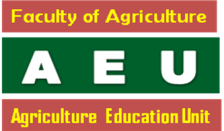 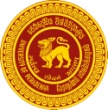 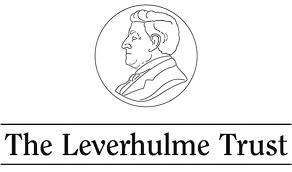 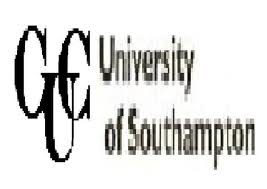 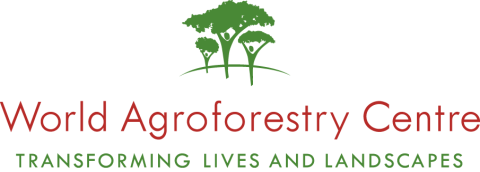 Research Training Workshop on Facilitating uptake by SMEs of Research on New Processing Technologies for Underutilised Fruits13th - 15th May, 2013, Kandy, Sri Lanka.IntroductionThe Centre of Underutilised Crops (CUC) at the University of Southampton, the Agriculture Education Unit of Faculty of Agriculture, University of Peradeniya, Sri Lanka and ICRAF – Sri Lanka Program are jointly organising a three day (13-15 May, 2013) research training workshop funded by the Leverhulme Trust, UK and ICRAF Sri Lanka program. The workshop will focus on approaches and tools to facilitate uptake by SMEs of new processing technologies for fruits and their derivatives. It is targeted at members of the International network on preserving safety and nutrition of indigenous fruits and their derivatives and Sri Lankan participants from the food technology sector (research, SME and policy).Workshop objectivesThe workshop objectives are:To enable participants to exchange best practices on how to ensure uptake by SMEs of fruit processing technologies through:Engaging SMEs in research planningCollaborative research with SMEsTargeted dissemination and transfer of technology to SMEsTo support network participants in writing funding proposalsTo draft dissemination outputs based on the network’s previous workshops targeted at different audiencesWorkshop venue:The workshop will be held at the Board Room of the Faculty of Agriculture, University of Peradeniya.Accommodation for participants:The participants will be accommodated (bed and breakfast basis) at the Hotel Topaz, Kandy, Sri Lanka.  Lunch and tea will be served at the workshop venue.Training Workshop ProgramDay 1: 13th May 2013 (Monday)Day 2: 14th May 2013 (Tuesday)Day 3: 15th May 2013 (Wednesday)Field VisitsList of participantsBangladeshDr Madan Gopal Saha, Chief Scientific Officer, Bangladesh Agricultural Research Institute (BARI), Gazipur 1701, Bangladesh.  email: mgs_60@yahoo.comDr Md Atiqur Rahman, Senior Scientific Officer, Bangladesh Agricultural Research Institute (BARI), Gazipur 1701, Bangladesh.  email: atiqur_2004@yahoo.comCambodiaDr Seingheng HUL, Director/Research, Institute of Technology of Cambodia, PO Box 86, Russian Federation, Phnom Penh, Cambodia.  email: hul@itc.edu.khDr IN Sokneang, Vice head of Chemical and Food Technology Department, Institute of Technology of Cambodia, PO Box 86, Russian Federation, Phnom Penh, Cambodia.  email: insokneang@yahoo.comEnglandDr Kate Schreckenberg, Lecturer and co-coordinator for the Centre of Underutilised Crops (CUC), University of Southampton, United Kingdom.  email: k.schreckenberg@soton.ac.ukDr Abu Naser Mohammad Nazmul Haq, Emeritus Fellow, University of Southampton, United Kingdom.  email: N.N.Haq@soton.ac.ukMr Malik Akhter Hamid, Network Technical Facilitator, University of Southampton, United Kingdom.  email: m.a.hamid@soton.ac.ukIndianMS Naga Laxmi Raman, Project Support Officer, Amity International Centre for Post-Harvest Technology and Cold Chain Management, Amity University, Noida, Delhi, India.  email: nlmraman@gmail.comDr Neeru Dubey, Assistant Professor, Amity Centre for Post-Harvest Technology & Cold Chain Management, Amity University Uttar Pradesh, Delhi, India.  email: needub@gmail.comSri LankanProf. HPM Gunasena, Chairman, Coconut Research Board, Coconut Research Institute, Lunuwila, Sri Lanka.  He was the former Executive Director, Sri Lanka Council for Agricultural Research Policy. email: gunasenah@yahoo.comProf. DKNG Pushpakumara, Department of Crop Science, Faculty of Agriculture, University of Peradeniya, Peradeniya, Sri Lanka.  Phone: 0094714933591; email: ngpkumara@pdn.ac.lk; pkumaralk@yahoo.comProf. DAN Dharmasena, Department of Agricultural Engineering, Faculty of Agriculture, University of Peradeniya, Peradeniya, Sri Lanka.  Phone: 0094714933591; email: ngpkumara@pdn.ac.lk; pkumaralk@yahoo.comDr KH Sarananda, Head/Food Research Unit, Department of Agriculture, Gannoruwa, Peradeniya, Sri Lanka.  Phone: 0094714933591; email: ngpkumara@pdn.ac.lkMr. Vajira Balasooriya, Department of Agricultural Economics and Business Management, Faculty of Agriculture, University of Peradeniya, Peradeniya, Sri Lanka.  email: vajirabala@hotmail.comMr. CR Gunawardena, Institute of Postharvest Technology, Research and Development Centre, Jayanthipura, Anuradhapuraya, Sri Lanka.Mr. WMCB Wasala, Institute of Postharvest Technology, Research and Development Centre, Jayanthipura, Anuradhapuraya, Sri Lanka.Mr. L. Nihal Jayalath and Mr. Anura Weerasooriya, Tropical Health Food (Pvt.) Ltd., Heraliyawala Industrial Park, Malkaduwawa, Kurunegala, Sri Lanka. Phone: 0094773186690; email: nihal.jayalath@yahoo.comMr. H.M.C.D. Herath, “Wimalasiri", Nabiriththa Wewa, Nikadalupotha, Sri Lanka.  Phone:0094375629798; 094725586208Mr. A.M.T. Chinthana, 601/46/I, Samagi Uyana, Thammannakulama, Anuradhapura, Sri Lanka.  Phone: 0094 714851605; email: lankakingsfoods@yahoo.com.V & J Industries, Industrial Park, Kundasale, Sri Lanka.VietnamDr Phong Nguyen Van, Head, Division of Post-Harvest Technology, Southern Horticultural Research Institute (SOFRI), Vietnam.  email: phongsofri@gmail.com Dr Samira Sarter, Hanoi University of Science and Technology, Hanoi, Vietnam.  email: samira.sarter@cirad.frDr Pham Huu Yen Phuong, Vietnam.  email: Phyenphuong05@yahoo.comOrganized by:Centre of Underutilised Crops (CUC), University of Southampton, UKAgriculture Education Unit, Faculty of Agriculture, University of Peradeniya, Sri Lanka.ICRAF - Sri Lanka ProgramFunded by:The Leverhulme Trust, UKICRAF Sri Lanka ProgramTIMEINAGURAL SESSIONSPEAKER/CHAIR10.00-10.30Registration and TeaRegistration and TeaLighting of the oil lamp10.30-10.40Welcome address Prof. DKNG PushpakumaraChairman of the Session10.40-10.50Introduction to the workshopDr Kate Schreckenberg10.50-11.00Address by Agriculture education UnitProf. Buddhi Marambe11.00-11.10Address by Dean/AgricultureProf. K Samarasinghe11.10-11.20Address by Vice Chancellor of University of PeradeniyaProf. Athula Senarathne11.20-11-25Vote of thanksDr. KH Sarananda5 Min. Health Break5 Min. Health Break11.30-13.30TECHNICAL SESSION I:ENGAUGING SMEs IN RESEARCH PLANNING IN PARTNER COUNTRIESChairman: Prof. HPM GunasenaRapporteur: Dr. MA Hamid/Prof DAN DharmasenaTECHNICAL SESSION I:ENGAUGING SMEs IN RESEARCH PLANNING IN PARTNER COUNTRIESChairman: Prof. HPM GunasenaRapporteur: Dr. MA Hamid/Prof DAN Dharmasena11.30-11.5011.50-13.0013.00-13.30Engaging SMEs in research planning and research related to fruit and vegetables in Sri LankaEngaging SMEs in research planning and research in other partner countries (Vietnam, Bangladesh, India, Cambodia)DiscussionDr. KH SaranandaProf. DKNG PushpakumaraProf. DAN DharmasenaMr. CR GunawardenaMembers from partner countriesSMEs (Tropical Health Food, Lanka Kings Food, 13.30-14.00LUNCH14.00-17.00TECHNICAL SESSION II:COLLABORATIVE RESEARCH WITH SMEs IN PARTNER COUNTRIESChairman: Prof. HPM GunasenaRapporteur: Dr. MA Hamid/Prof DAN DharmasenaTECHNICAL SESSION II:COLLABORATIVE RESEARCH WITH SMEs IN PARTNER COUNTRIESChairman: Prof. HPM GunasenaRapporteur: Dr. MA Hamid/Prof DAN Dharmasena14.00-15.00Collaborative research with SMEs in Sri Lanka (30 min presentation and discussion)Presentations from partner countries and discussion.Prof. DAN Dharmasena, and Mr WMCB Wasala and Mr. CR Gunawardena of Institute of Postharvest TechnologyMembers from partner countries and SMEs (Tropical Health Food, Lanka Kings Food, V & J Industries)15.00-15.30Commercialisation of technology and promote SME: Economic Perspectives and discussionMr. Vajira Balasuriya,Department of Agriculture Economics and Business Management15.30-17.00A breakout group with SME partners to discuss product development lifecycle and at which point SMEs need research input, and how they go about obtaining itFacilitate by Dr Kate Schreckenberg and Prof. DKNG Pushpakumara and a few SME members. Group work followed by presentations and discussion17.00Closure of the first day19.30-22.00WORKSHOP DINNERRoof Top, Hotel Topaz, KandyTECHNICAL SESSION III:TRAINING ON HOW TO WRITE RESEARCH PROPSALSChairman: Dr. MA HamidRapporteur:  Prof. DAN DharmasenaTECHNICAL SESSION III:TRAINING ON HOW TO WRITE RESEARCH PROPSALSChairman: Dr. MA HamidRapporteur:  Prof. DAN DharmasenaTIMESESSIONSPEAKER/CHAIR09.00-10.00Training in how to write research proposalsDr. Kate SchreckenbergDr. Nazmul HaqProf. HPM Gunasena10.00-10.30TEATEA10.30-12.30Training in how to write winning research proposalsDr. Kate SchreckenbergDr. Nazmul HaqProf. HPM Gunasena12.30-13.30LUNCHLUNCHTECHNICAL SESSION IV:DISSEMINATION OF NETWORK ACTIVITIESChairman: Prof. DKNG PushpakumaraRapporteur: Prof DAN DharmasenaTECHNICAL SESSION IV:DISSEMINATION OF NETWORK ACTIVITIESChairman: Prof. DKNG PushpakumaraRapporteur: Prof DAN DharmasenaTIMESESSIONSPEAKER/CHAIR13.30-15.30Network dissemination: Presentations on potential outputsDiscussionsDr. Kate SchreckenbergDr. Nazmul Haq15.30-16.00TEATEA16.00-18.00Group work to develop various dissemination outputsDr. Kate Schreckenberg18.00Closure of the second dayTIMESESSIONSPEAKER/CHAIR/RESPONSIBILITY08.30-12.001. Linking SME with government interventions: Hela Bojun (DOA Initiatives as a success) 5 km from the workshop venue2. Visit to Gannoruwa A Park, DOA Food, Fruit and Vegetable Processing Centers. 5 km from the workshop venue(Tea will be served here)3. Discussion at Juizees (CIC Outlet) at Peradeniya on technology transfer5 km from the workshop venue (Health drink will be served at this location)Dr. KH SaranandaRapporteur: Mr. CR GunawardenaDr. KH SaranandaRapporteur: Mr. CR GunawardenaProf. DKNG Pushpakumara Rapporteur: Mr. CR Gunawardena12.00-13.00LUNCHLUNCH13.00-14.30Visit to Pallekele Industrial Estate on success case on Fruit Processing after Technology Transfer15 km from workshop venueProf. DAN DharmasenaRapporteur: Mr. CR Gunawardena 14.30-15.00TEA and Closure of the workshop and Sightseeing in Kandy and PeradeniyaProf. DAN DharmasenaProf. DKNG PushpakumaraDr. KH SaranandaMr. CR Gunawardena